NOTA:Esta aplicación es para  asistencia única por año.  El límite es de $ 500.00. De ser posible, presente todas sus dificultades en los gastos que  necesite de una sola vez. La cantidad tiene un limite pero  puede usarse para  más de un gasto, aunque es necesario que  presente los documentos de todos los montos agregados solicitados. Si es posible, presente todos los gastos de una sola vez.información del aplicanteNombreTeléfono durante el díaTeléfono durante la tardeDirección de correo electrónicoDireccion de su casaCiudad, EstadoCodigo Postal (Zip Code)Información sobre la necesidad de asistencia¿Qué te hace buscar ayuda?  Por favor dar detalles.Agrege  cualquier otra documentación o información que  le gustaría considerar como  parte de su solicitud de asistencia. Si solicita asistencia para  pagar una factura a otra persona (por ejemplo, un propietario, la compañía eléctrica, un taller de reparación de automóviles), adjunte una copia de todas las facturas, si las tiene.El pago se realizará directamente a la persona o empresa de facturación. 	A nombre de:   	 CantidadDireccion de su casaCiudad, EstadoCodigo Postal (Zip Code) 	A nombre de:   	 CantidadDireccion de su casaCiudad, EstadoCodigo Postal (Zip Code)Por favor marque uno:   Doy mi consentimiento para  que  Family of Woodstock se comunique con la persona o compañía nombrada en esta solicitud.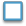    NO doy mi consentimiento para  que  Family of Woodstock se comunique con la persona o compañía nombrada en esta solicitud.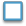 Fecha de firma* Radio Kingston ("RK") toma  medidas razonables para  mantener su privacidad. Sin embargo, tenga en cuenta que  RK puede contratar a uno o más terceros para  participar en el Comité de Selección de Subvenciones del Fondo Comunitario, por lo que  esta solicitud no es anónima. El IRS también requiere que  RK informe la información sobre las subvenciones de asistencia de emergencia que  Community Fund otorga en su declaración anual, en un documento llamado "Formulario 990", que  está a disposición del público. No incluirá ninguna información personal con respecto a ningúndestinatario en particular. La información pública es puramente estadística.